  Anya  5’11.5   size 16   shoe 10   dsulpizio@sbcglobal.net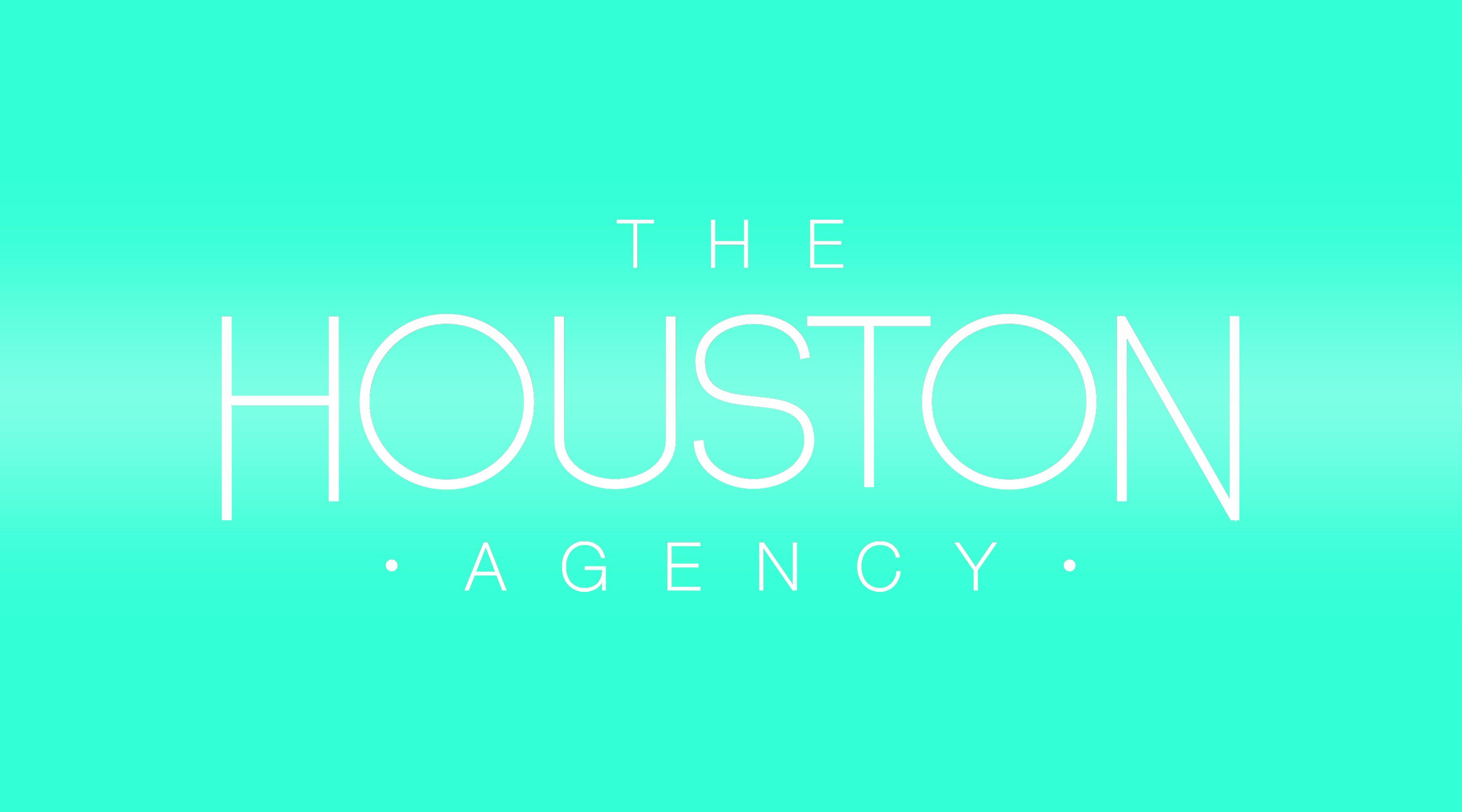 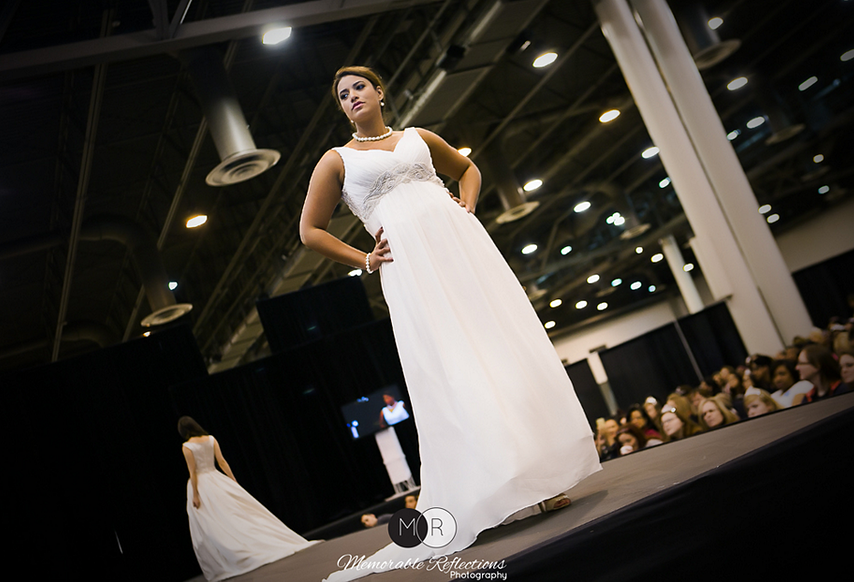 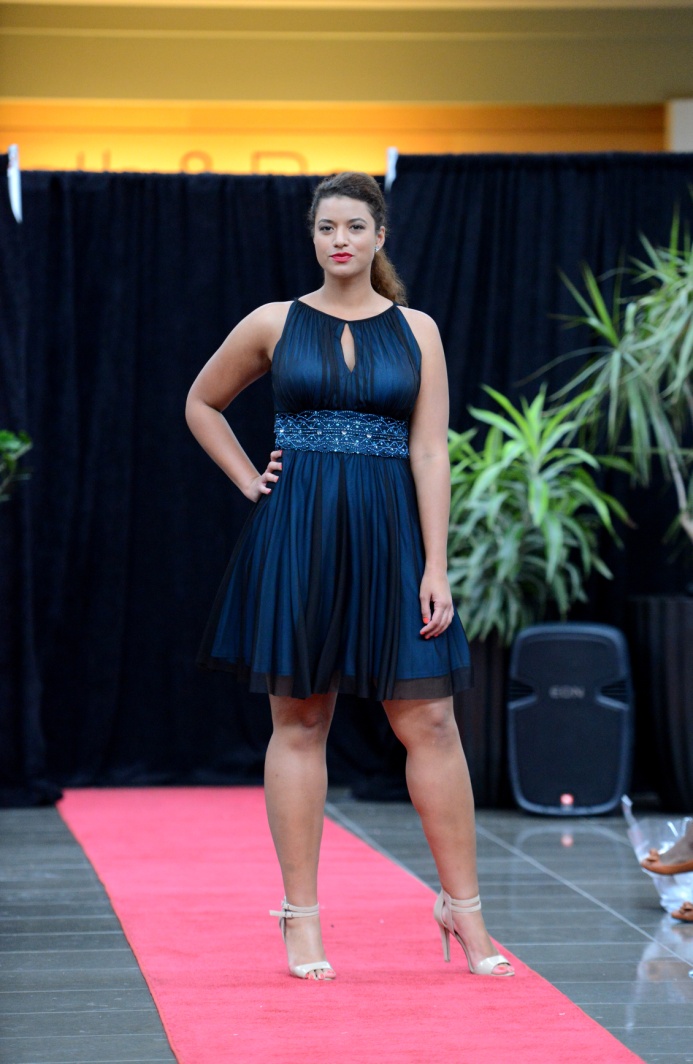 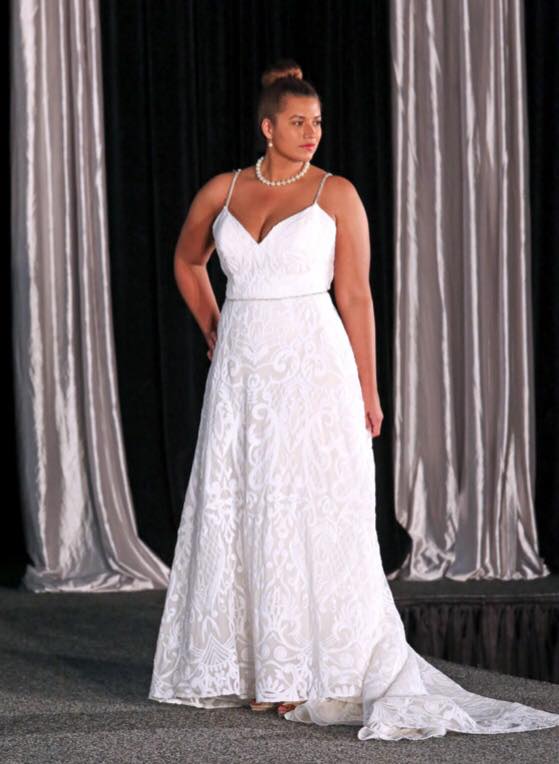 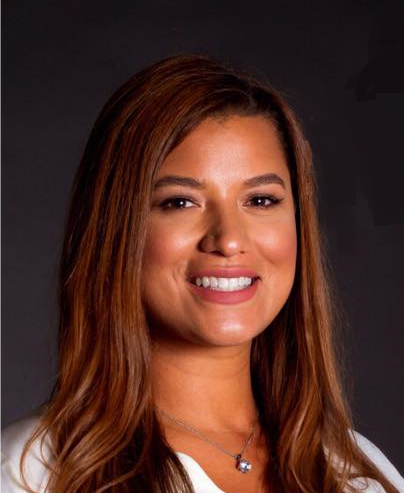 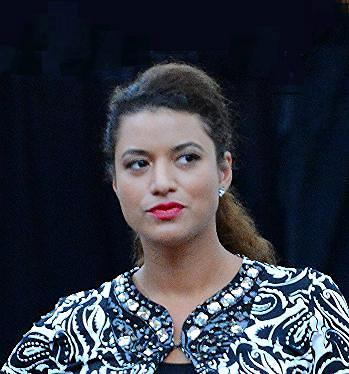 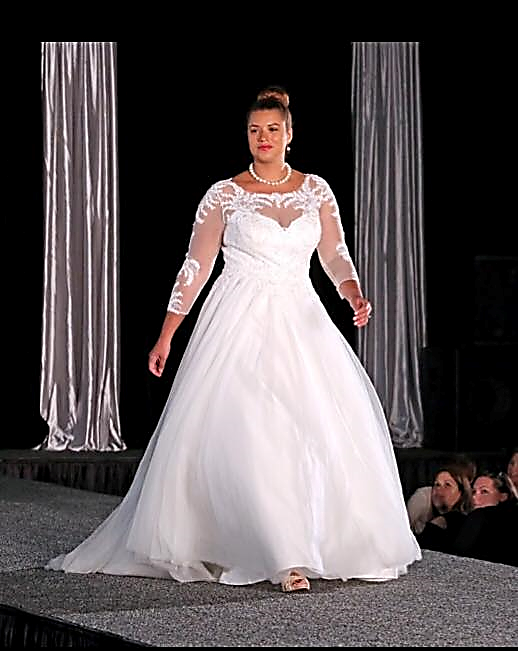 